SUPPLIQUEÀ l’Éternel Divin Géniteur dans le Très Saint Nom de Jésus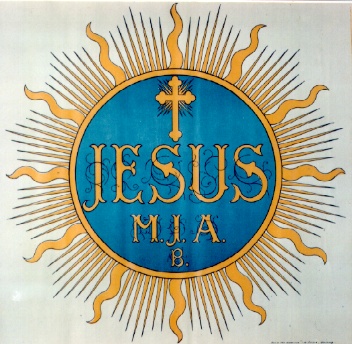 "Présentez à Dieu vos requêtes avec prières, suppliques et actions de grâces" (Ph 4,6)31 janvier 2023SCHÉMA DE  LA CÉLÉBRATIONPRÉSENTATIONRITES  INTRODUCTIFS1 	Exposition du Très-Saint Sacrement2 	Écoute de la ParoleSUPPLIQUELA CONGRÉGATION FAIT MÉMOIRE DES BIENFAITS REÇUS DE DIEU:1	Louange et supplique pour le don de la vie et de la foi2	Louange et supplique pour le don de la vocation3	Louange et supplique pour le don de la mission4	Louange et supplique de la Circonscription et de la CommunautéRITES  DE CONCLUSION1	Prière conclusive2	Bénédiction EucharistiqueNotespour la célébration de la Supplique1.	 Que la Supplique, qui marque la Fête du Très-Saint Nom de Jésus, soit présentée dans chaque Communauté avec le décorum et la solennité dus.2. 	Qu'on ait soin d'assigner en avance les rôles de Guide et de Lecteurs. Les prières de la Supplique peuvent être convenablement lues par tous les présents ou proclamées par quelques lecteurs.3. 	Qu'on ait soin  de préparer en avance les dernières pétitions:	-  l'avant-dernière de la part des Circonscriptions;	-  la dernière de la part de la Communauté.4. 	Si cela est jugé opportun, les chants de louange et d'action de grâce ou les Psaumes, prévus à l'issue des différents moments de la Supplication, doivent également être préparés à l'avance, sinon ils sont proclamés.5. 	Il faut se conformer aux dispositions édictées par les autorités civiles et religieuses au sujet de la situation locale de la pandémie Covid 19.Des écrits de Saint Hannibal M. Di Francia (cf. AR, pp. 116-117)	Une grande importance a été toujours donnée, depuis janvier 1888, à la supplique du 31 janvier, consacré dans nos Maisons en tant que fête solennelle du Très-Saint Nom de Jésus. Ce jour-là, il faut présenter à l'Éternel Divin Père, dans toutes les Maisons, une supplique très spéciale, comme il a été d'usage dans nos communautés jusqu'à présent.	Toute la valeur de cette supplique s'appuie sur ces promesses divines faites par N.S.J.C., enregistrées dans les Saints Evangiles: "En vérité, en vérité, je vous le dis, ce que vous demanderez au Père, il vous le donnera en mon nom.  Jusqu'à présent vous n'avez rien demandé en mon nom. Demandez, et vous recevrez, afin que votre joie soit complète. (Jn 16, 23-24).	Guide: La Supplique est l'un des moments les plus significatifs de la prière de la Famille du Rogate; elle soutient, d'années en années, le chemin de la "petite caravane" à partir  d'Avignone.	Unis dans l'esprit nous transmis par le Père Fondateur, accueillons avec foi le Seigneur Jésus qui continue à daigner venir habiter parmi nous dans l'Eucharistie.Chant d'expositionRITES INTRODUCTIFS1. EXPOSITION DU TRES-SAINT SACREMENTCélébrant: Que soit loué et remercié à tout instant Assemblée:  le très saint et très divin Sacrement qui s'est daigné de venir habiter parmi nous.Brève adoration personnelle2. ÉCOUTE DE LA PAROLEGuide: Pendant que nous contemplons et adorons le mystère de la présence de Jésus dans l'Eucharistie, écoutons sa Parole qui prépare notre cœur à  le louer et le prier comme lui convient. ( Cf. Rm 8, 26-27).De la Lettre de Saint Paul apôtre aux Colossiens (3,15-17)	Que la paix du Christ règne dans vos cœurs: tel est bien le therme de l’appel qui vous a rassemblés en un même Corps. Enfin vivez dans l’action de grâces.	Que la parole du Christ réside chez vous en abondance; instruisez-vous en toute sagesse, par des admonition réciproques. Chantez à Dieu de tout votre cœur avec reconnaissance, par des psaumes, des hymnes et des cantiques inspirés.  Et quoi que vous poussiez dire ou faire, que ce soit  toujours au nom du Seigneur Jésus,  rendant par lui grâces au Dieu Père. Parole du Seigneur.Assemblée: Nous rendons grâce à Dieu.Psaume responsorial  (Ps 116 ou autre approprié)	RIT.: Alléluia, alléluia.	Louez le Seigneur, tous les peuples, vous toutes les nations, donnez-Lui gloire; 	(Rit.)	puisque fort est son amour pour nous, et la fidélité du Seigneur demeure 	éternellement. (Rit.)De l'Évangile de Jésus Christ selon Matthieu (18,19-22)	En ce temps-là Jésus dit à ces disciples: Je vous le dis en vérité:  si deux d'entre vous sur la terre, unissent leurs voix pour demander quoi que ce soit, cela leur sera accordée par mon Père qui est aux cieux. Que deux ou trois, en effet, soient réunis en mon nom, je suis là au milieu d'eux.Parole du Seigneur.Ass: Louange à Toi, ô Christ.Chant ou moment de réflexionLA CONGREGATION FAIT MEMOIRE DES BIENFAITS  REÇUS DE DIEUSUPPLIQUEGuide: Avec la même foi du Père Fondateur, remplis de l'Esprit, nous rendons grâce pour chaque chose à Dieu le Père au nom de Notre Seigneur Jésus-Christ (Ep 5,18-20).	Nous sommes aux pieds de Jésus dans le Saint Sacrement après une troisième année attentée par la pandémie et avec des lacérations préoccupantes et divisions parmi les nations. Nous voulons nous adresser à Jésus, Médecin Céleste et Roi de la Paix, avec la foi de ceux qui faisaient recours à Lui dans les route de la Palestine.	Avec toute l’Église, dans le chemin vers le Synode, nous sommes appelés à nous interroger sur la synodalité, expression concrète de la communion fraternelle. Que la synodalité, qui a été sujet de réflexion du 13e Chapitre Générale et des Chapitres des Provinces Saint Luc, Saint Mathieu et Saint Hannibal, puisse devenir dans les années  prochaines style de vie de la Congrégation.1.  LOUANGE ET SUPPLIQUE POUR LE DON DE LA VIE ET DE ​​LA FOI1. Le don de la vie et de la foiNous te rendons grâce, ô Père, car dans le projet de ta bonté tu nous a créés à ton image pour nous faire participer de ta vie bienheureuse. Nous te remercions parce que pendant l'année qui vient de passer, tu nous a  gardé dans la vie et surtout  dans la foi.	En particulier, nous te demandons de donner aux gouverneurs, aux législateurs, aux techniciens de la santé  la juste compréhension de la sacralité de la vie, de renforcer dans la foi ceux qui doutent et de la redonner à ceux qui l'ont perdue.	Ass: Béni, sois-Tu, Seigneur, notre Père.2. Le don de l'EgliseNous te louons, ô Père, par ton Fils, parce que dans le Saint Esprit tu nous as appelés à devenir tes fils adoptifs et dans le Baptême tu nous as insérés dans la communion de ta Famille, l'Église.	Nous te prions de fortifier ceux qui dans l'Église sont persécutés pour leur foi et de leur rendre justice.	Nous te demandons que notre présence charismatique dans l'Église puisse devenir une bénédiction, proclamée et mise en œuvre dans la vie de chacun de nous.	Ass: Béni sois-Tu, Seigneur, notre Père3. Le Pape et les EvêquesNous te remercions, ô Père, pour le Pape François que tu as appelé à guider ton Église, pour son témoignage évangélique et pour son zèle apostolique. Nous te bénissons aussi pour le service rendu par Benoît XVI. Soutiens-le dans ton amour.Nous te remercions pour tous les Evêques des Églises locales dans lesquelles nous sommes présents et, en particulier, pour nos Confrères Évêques: Mgr Vitale Ottavio, Évêque de l'Église de Lezhë (Albanie), et Mgr Angelo Ademir Mezzari, Évêque Auxiliaire de l'Église de São Paulo (Brésil).	Ass: Béni, sois-Tu, Seigneur, notre Père4. L'Eucharistie nous fait grandir comme Corps mystiqueNous te remercions, ô Père, au nom de Jésus, pour nous avoir accueillis dans son Corps mystique, nourris de son Corps Eucharistique et appelés à la spiritualité qui jaillit du zèle du Rogate.	Obtiens-nous qu'à l'exemple de Saint Hannibal, nous puissions tomber amoureux  chaque jour de plus en plus  de Jésus-Christ, adorant sa présence dans le Sacrement Pascal et de promouvoir, en tant que possible, l’adoration perpétuelle ou les temps d’adoration prolongée.	Ass: Béni sois-Tu, Seigneur, notre Père       5.  Nourris par la Parole de Dieu	Nous te rendons grâce, ô Père, parce que Tu as infus dans notre saint Fondateur un grand amour pour ta Parole, lampe pour ses pas et lumière dans son chemin.	Infuse dans le cœur	de chacun de nous le même amour, la joie spirituelle d’avoir ta Parole comme camarade de voyage et source de discernement dans nos rencontres communautaires.	Ass: Béni sois-Tu, Seigneur, notre Père       Pause de silence. Chacun se souvient dans son cœur des bienfaits reçus personnellement et en rend grâce au Seigneur, dans la fidélité à sa propre vocation.Chant de louange2. LOUANGE ET SUPPLIQUE POUR  LE DON DE LA VOCATION6. Le don du RogateBéni, sois-tu  ô Dieu, notre Père, toi qui nous as béni, dans le Christ, avec le don du Rogate qui nous associe à la compassion de ton Fils: transforme-nous à son imitation en bons ouvriers de la moisson.Nous te demandons d’inspirer en chacun de nous le zèle qui enflammait le cœur de Saint Hannibal pour cette sainte mission de vivre et de diffuser ce commandement de ton Fils Jésus, secret spécial pour le salut des âmes.	Ass.:  Nous Te glorifions, ô Père,  au Nom de ton Fils.7. Le Père FondateurNous te remercions, ô Père, source de toute sainteté, puisqu'avec Saint Hannibal Marie Di Francia, apôtre insigne du Rogate et vrai père des orphelins et des pauvres, tu as enrichi l'Eglise d'un nouveau chemin de sainteté évangélique. Rends-nous ses fils dévoués, et aide-nous à diffuser dans  l'Eglise de plus en plus sa connaissance et son culte, afin qu' il soit universellement invoqué et imité.	Rempli de tes dons le cœur et la vie de tous ceux qui s’approchent pour le vénéré et pour trouver inspiration par son exemple.	Ass.:  Nous Te glorifions, ô Père,  au Nom de ton Fils8. Consécration religieuse rogationnisteBéni sois-tu, Père, source de toute sainteté, pour nous avoir appelés à nous consacrer, selon la spiritualité du Rogate, à la prière incessante pour les bons ouvriers, à sa diffusion et au service des petits et des pauvres à l'exemple de notre saint Fondateur.Nous te remercions pour nous avoir guidé dans l’ajournement du Livre des Prières. Qu’il puisse nous aider à rendre nos Communauté maisons de prière, fidèles et engagées dans la mission qu’il nous a confié.	Ass.:  Nous Te glorifions, ô Père,  au Nom de ton Fils.9. Les premiers collaborateurs du Père FondateurNous te remercions, Père Saint, de la fidélité des premiers collaborateurs du Père Fondateur, en particulier Mère Nazarena Majone, Père Francesco Vitale, Père Pantaleone Palma. Ils, avec tant d'autres Confrères et Consœurs, ont su accueillir  son héritage spirituel et le transmettre à nous tous: donne-nous d'imiter et faire connaitre leur brillant exemple. Si cela est conforme à ta volonté, accorde une issue favorable à la cause de béatification de la Vénérable Mère Nazarena Majone et à la reconnaissance des vertus héroïques du Serviteur de Dieu Père Giuseppe Marrazzo. Nous te remercions pour l’ouverture du Procès Diocésain des Serviteurs de Dieu Père Giuseppe Aveni  et Père Pantaleone Palma, duquel a été possible produire la biographie documentée. 	Ass.:  Nous Te glorifions, ô Père,  au Nom de ton Fils.10. Les Filles du Divin ZèleNous Te, louons, ô Père, pour les nombreuses grâces accordées cette année aux Filles du Divin Zèle, pour le témoignage de la consécration et de la mission qu'elles exercent dans l'Eglise, pour le don de nouvelles vocations avec lesquelles Tu les a bénies.Nous te prions d'accompagner leur chemin avec des majeures grâces et de les guider dans l’actuation des indications de leur quatorzième Chapitre Général.Nous te bénissons pour le don que tu donnes à nous les Rogationnistes de vivre, en collaboration avec elles, des rendez-vous de croissance spirituelle commune, et nous te demandons que tout cela puisse  toujours avoir développement, dans l'intérêt de la diffusion  du charisme, et pour le bien de nos Instituts et de l'Église.	Ass.:  Nous Te glorifions, ô Père,  au Nom de ton Fils.11.  L'Union de Prière pour les Vocations et l'Alliance  SacerdotaleNous te remercions, ô bon Père, d'avoir inspiré à Saint Hannibal de commencer l'Alliance Sacerdotale rogationniste et l'Union de Prière pour les Vocations.Donne-nous un zèle renouvelé pour continuer à accompagner tous ceux qui y adhérent et pour répandre la prière pour les saints ouvriers, en collaboration avec toute la Famille du Rogate.	Ass.:  Nous Te glorifions, ô Père,  au Nom de ton Fils.12. Les LaïquesNous te remercions, Père, pour le charisme Rogationniste participé, dès le début, aux laïques. Nous te bénissons pour le chemin des Missionnaires Rogationnistes, soutiens leur accroissement dans la dimension charismatique et dans le sens d’appartenance. Accompagne, ô bon Père, les différentes Associations regroupées dans l'UAR: les Familles Rog, les LAVR, l'ERA et les Anciens Elèves. Nous te remercions aussi pour les  laïques non-associés qui, de diverses manières, sont à notre côté dans notre apostolat.	Seigneur de la Moisson, fais que nous promouvions une plus grande participation au charisme du Rogate de la part des fidèles Laïques et apprend-nous de savoir partager les expériences et projets, en signe d'unité dans la diversité et dans la complémentarité des dons.	Pendant ces six ans, comme indiqué par le Chapitre Général, guide-nous dans la préparation et réalisation du Symposium des Laïcs, possiblement en le préparant avec des Symposiums et Congrès locaux. 	Ass.:  Nous Te glorifions, ô Père,  au Nom de ton Fils.13.  Les Divins Supérieurs et les Patrons spéciauxPère, au nom de ton Fils Jésus, nous te remercions pour avoir inspiré au Père Fondateur de dédier nos Instituts au Cœur Très Saint de Jésus et à la Vierge Immaculée comme Supérieurs effectifs et immédiats.Nous te remercions également pour l’intercession de Saint Michel Archange, de Saint Joseph, des Saints Apôtres et de Saint Antoine de Padoue, nos Patrons spéciaux.  Que notre vie soit toujours guidée et soutenue par leur présence et par leur intercession.	Ass.: Béni sois-Tu, ô Père, avec le Fils et le Saint-Esprit14. Les Célestes Rogationnistes et Célestes Filles  du Divin ZèleNous te louons et nous te remercions, Dieu de bonté, pour les Saints qui tu donnes à ton Église. Nous reconnaissons en eux le reflet de ta sainteté. Nous te remercions d'avoir inspiré notre Fondateur à proclamer certains d'entre eux nos Célestes Confrères et Consœurs, afin que nous  les sentions participants de notre spiritualité rogationniste.Donne-nous de nous ouvrir à leur  témoignage  de vie pour être guidés  dans la suite du Christ, ton Fils.	Ass.: Béni sois-Tu, ô Père, avec le Fils et le Saint-Esprit15. Nos CommunautésNous te remercions, ô Père, au nom de Jésus, pour le don de nos Communautés, qui vivent dans l'écoute de la Parole, dans  la célébration de l'Eucharistie au service du prochain.	Nous Te remercions pour la fondation de la Maison Ferme-Suisse (Cameroun), pour les Stations Missionnaires de Pasay City (Philippines), Edebda (Rwanda) et Kitiwum (Cameroun), qui ont été constituées comme Maisons, et pour la constitution des Stations Missionnaires de Teublitz (Allemagne) et Basildon (Angleterre).Nous te demandons, en particulier, de nous aider à construire ensemble, avec  patience, la vie fraternelle dans la communion et le partage du charisme et de la mission, comme nous sommes exhortés par la lettre circulaire "Notre fraternelle Communion de vie avec le Christ et avec les Pauvres".	Ass.: Béni sois-Tu, ô Père, avec le Fils et le Saint-Esprit16. Les Supérieurs et le 13e Chapitre Général Nous te remercions, Père Saint, au nom de Jésus présent dans l'Eucharistie,  puisque tu continues de nous guider à travers les Supérieurs que tu nous donnes comme tes représentants.Père patient et miséricordieux, donne à ceux qui nous guident, sagesse et sérénité, force et prudence dans la promotion du chemin vers la sainteté et d'animer nos communautés dans la fraternité pour ta plus grande gloire.	Nous Te remercions pour l’assistance que nous avons expérimenté dans les travaux du 13e Chapitre Général et dans l’élection du Gouvernement Général. Nous te prions de nous guider afin que nous puissions actualiser dans la pratique les orientations écoulées.	Ass.: Béni sois-Tu, ô Père, avec le Fils et le Saint-Esprit17. La Petite Mission pour les Sourds-muets	Ô Père, le 13e Chapitre Général s’est déclaré favorablement à la fusion de la Congrégation Petite Mission pour les Sourds-Muets avec notre Congrégation. Des pas d’approchement ont été faits avec édification mutuelle et complaisance de la Congrégation pour les Institut de Vie Consacrée et les Sociétés de Vie Apostolique.	Si est ta Volonté que cette fusion se produise, guide-nous dans l’accomplissement comme Tu désires, afin qu’elle constitue un enrichissement spirituel et charismatique réciproque.	Ass.: Béni sois-Tu, ô Père, avec le Fils et le Saint-Esprit18. Les  Gouvernements de Circonscription	Nous te bénissons pour les Chapitres des Provinces Saint Luc, Saint Matthieu et Saint Hannibal: qu’ils puissent constituer un important point de reprise de la vie et de l’apostolat de ces Circonscriptions.Nous te remercions également pour les Assemblées des Circonscriptions que Tu nous as donné de célébrer dans cette année écoulée.Nous te prions d’accompagner le chemin entamé commencé en vue de l'unification des deux Provinces Italiennes.Assiste les Gouvernements des Circonscriptions dans l'important service  d'animation et de guide qu'ils exercent et accompagne-les avec ta protection paternelle.	Ass.: Béni sois-Tu, ô Père, avec le Fils et le Saint-Esprit19. Les FrèresA Toi  louange,  bénédiction et remerciement, Père tout-puissant et éternel, au nom de Jésus, car au cours des années, tu as donné à notre Congrégation tant des Frères.Récompense, ô Père, l'œuvre  précieuse qu'ils exercent et confirme-les dans leur consécration à toi. Illumine-nous dans la promotion de la vocation du Frère et donne encore à notre Institut des nombreux Frères généreux et saints.	Ass.: Béni sois-Tu, ô Père, avec le Fils et le Saint-Esprit20. Les Confrères malades et âgéesÔ Père, ton Fils Jésus nous a montré ton amour et nous a donné le salut au moyen de la souffrance et de la croix. Nous te rendons grâce et adorons ton dessein insondable d'amour qui est caché dans la souffrance de beaucoup de nos Confrères malades et âgées et dans leur solidarité avec l'humanité souffrante.Ô Père bon, donne-leur force et paix dans l’accomplissement de ta volonté et, s'il te plait, la joie de la guérison. Aide-nous à les servir avec affection, en tant que possible, dans nos Communités religieuses afin qu'ils puissent vivre de mieux en mieux la préciosité de leur souffrance comme une participation à la commune mission rogationniste.Nous te prions de nous protéger dans cette pandémie, de guérir les gens du monde entier qui sont infectés et de nous libérer tous de cette calamité.	Ass.: Béni sois-Tu, ô Père, avec le Fils et le Saint-Esprit21. La pastorale juvénileNous Te déclarons notre gratitude, ô Père, au nom de Jésus, car la vocation à la vie consacrée et au sacerdoce est ton don à implorer par la prière. Nous Te remercions pour les activités de pastorale juvénile  que nous exerçons dans toutes les Circonscriptions.Seigneur de la moisson, fais que dans une Eglise toute ministérielle, nous devenions un témoignage  de vie et d'engagement dans la promotion du royaume de Dieu.	Ass.:  Béni sois Tu, ô Père, avec le Fils et le Saint-Esprit.22. L'animation vocationnelle et la formationPère Saint, au nom de Jésus, chaste, pauvre et humble, nous Te remercions puisque tu continues à bénir les Maisons de formation, et en particulier les Noviciats, les Juniorats et les Scolasticats de nos Instituts avec le grand don des vocations. Viens en aide des Circonscriptions qui expérimentent une carence particulière.Nous te remercions pour l’expérience de formation des Formateurs réalisée en Italie l’année dernière et te demandons de nous accompagner dans celle démarrée cette année.Bénis le Scolasticat International, afin qu’il croitre dans le partage, la solidarité et la disponibilité missionnaire.Ranimes-en chacun de nous l'attention pour la promotion des vocations, qui commence par le témoignage de la vie.	Ass.:  Béni sois Tu, ô Père, avec le Fils et le Saint-Esprit.23. Ordinations sacerdotales et Professions religieusesPère Saint, source de tout ordre et consécration, à toi la louange et la gloire, car encore une fois tu as appelé plusieurs jeunes Confrères à recevoir les ordres du Presbytérat et du Diaconat, ou à émettre la Profession religieuse dans les différentes Circonscriptions.	Père, au nom du Christ, Prêtre éternel, avec joie nous Te disons merci avec les Confrères qui ont célébré les commémorations jubilaires  de la profession religieuse et de l'ordination sacerdotale.	Ass:. Béni sois Tu, ô Père, avec  le Fils et le Saint-Esprit.24. Le don de la persévéranceÔ Père, nous te remercions au nom de Jésus présent dans l'Eucharistie parce que tu es fidèle à ton amour et parce qu’à travers le soutien quotidien de tant de nos Confrères, le chemin de formation permanente et la joie du service dans l'apostolat, tu nous as accordé de persévérer dans notre Institut.Nous te remercions pour les initiatives de formation permanente qui sont organisées au niveau du Gouvernement Général et des Circonscriptions, même en modalité Webinar.Soutiens, ô Père, avec la force de ton Esprit, les Confrères qui traversent des moments de difficulté. Donne à nous tous la fidélité dans l’engagement radical de sainteté rogationniste pour ta plus grande gloire et le bien de l’Eglise.	Ass.: Béni sois Tu, ô Père, avec  le Fils et le Saint-Esprit.25. Nos défuntsPère, source de la vie, au nom de ton fils Jésus, le ressuscité, nous élevons nos remerciements à Toi, parce que ton amour s'étende au-delà des limites de notre existence terrestre dans la plénitude de vie de ta  Maison. A Toi la louange parce que le mystère de ton amour s'est accompli cette année dans notre Confrère Père Louis Buhuru et dans certains de nos parents, amis et bienfaiteurs. 	Père très clément, pardonne leurs fautes, et accueille-les dans la paix de la Jérusalem céleste, et fais que le bon exemple qu'ils nous ont laissé soit pour nous une incitation à la fidélité dans notre mission.	Ass.: Béni sois Tu, ô Père, avec  le Fils et le Saint-Esprit26.  Nos parentsPère tout-puissant et éternel, nous Te glorifions et Te remercions d'avoir envoyé ton Fils unique parmi nous pour sanctifier l'affection de la famille et pour nous donner la grâce d'expérimenter ton amour en nos proches.Récompense,  ô bon Père, avec tes bénédictions, nos parents, qui nous ont offerts à Toi,  aide nos proches dans leurs difficultés et fais que nous nous retrouvions ensemble dans le  bonheur de ta Maison.	Ass.: Béni sois Tu, ô Père, avec  le Fils et le Saint-Esprit27.  Les amis et ceux qui furent nos ConfrèresNous te bénissons, Seigneur,  pour le don de l'amitié qui nous a approché de beaucoup de frères en nous faisant tisser avec eux un rapport constructif dans l'édification mutuelle.Notre souvenir  se tourne également vers ceux qui ont partagé avec nous une partie de leur chemin, et puis ont continué sur d'autres itinéraires. Fais qu'en eux le don du Rogate ne meure, mais qu'il vive dans de formes nouvelles et alternatives, dont nous poussions nous enrichir à travers le dialogue et la fraternité.	Ass.:  Béni sois Tu, ô Père, avec  le Fils et le Saint-Esprit.Pause de silence. Chacun, dans son cœur fait mémoire  des bienfaits reçus par la Famille du Rogate, et en rend grâce au Seigneur, dans le partage du charisme.Chant de louange.3.  LOUANGE ET SUPPLIQUE POUR LE DON DE LA MISSION28. La propagation du Rogate	Nous Te remercions, ô Père, pour tout ce qu'avec ton aide notre Famille religieuse, au cours des années, a accompli dans le zèle du charisme du Rogate.Nous Te bénissons pour la revue Rogate Ergo, la première qui a exprimé notre charisme. Aide-nous à promouvoir sa diffusion.	Nous Te prions pour les Centres Rogate de Circonscription et nationaux. Nous Te demandons que ces Centres surgissent là où ils ne sont pas encore présents et qu'ils puissent opérer activement à la diffusion de ton divin commandement, si possible avec la collaboration des Filles du Divin Zèle et avec les Associations Rogationnistes.	Ass.:  Que toute la terre acclame Ton Nom, ô Très-Haut.29. L'apostolat socio-éducatif et scolaireNous Te louons, Père, au nom de Jésus, l'ami des petits et des pauvres, pour nous avoir appelés, suivant l'exemple du Fondateur, à prendre soin de l'éducation intégrale des jeunes les plus défavorisés. Nous Te sommes reconnaissants du bien que Tu nous donnes d'opérer dans plusieurs régions du monde en faveur des mineurs en difficulté et à la défense de la vie, en nous adaptant aux  nouvelles exigences que telle mission demande.	Nous Te prions de nous aider avec ta Providence pour faire face à l’achèvement nécessaire de l’école d’Aluva (Inde); nous Te remercions pour la nouvelle école que nous avons ouvert 	à Kigali.	Ô Père bon, fais de nous des éducateurs intelligents dans la force de l'amour et attentifs aux exigences  de notre temps. Aide-nous à suivre et à former les jeunes à l'école du Christ, afin qu'ils réalisent leur vie comme vocation et service d'amour.	Ass.: Que toute la terre acclame Ton Nom, ô Très-Haut.30. L'apostolat parmi les Pauvres et pour le soin de la vieNous Te bénissons du fond de notre être, ô Père, car Tu as dispensé à Saint Hannibal Marie le don de voir le visage de ton Fils dans les visages des derniers d'Avignone et d'écouter au plus profond de son cœur ses divines paroles: "Tout ce que vous avez fait à ces petits, vous l'avez fait à moi".Nous Te louons, ô Seigneur, pour les nombreuses possibilités de solidarité et de promotion humaine vers les pauvres que même cette année Tu nous as permis de réaliser  dans notre Congrégation.Eclaire-nous et rend-nous dociles à accueillir l'invitation du 13e Chapitre Général de redécouvrir le service aux pauvres à partir de l'accueil, de la proximité et du partage, pour parvenir à une évangélisation authentique.	Ass.: Que toute la terre acclame Ton Nom, ô Très-Haut.31.  L'apostolat des missions		Père éternel et tout-puissant, nous Te remercions au nom de Jésus Christ, ton Fils, pour le don de la missio ad gentes à laquelle nous aussi, fils de Saint Hannibal, nous nous sommes votés pour annoncer le nom du Sauveur jusqu'aux extrémités de la terre.	Soutiens, ô Père, nos Confrères qui travaillent dans les missions et zèlent  le Rogate loin de leur pays; fais-nous sentir le devoir de les soutenir avec la prière et avec des signes concrets d'affection et de solidarité. Aide, en particulier, les missions qui affrontent des particulières difficultés ou les privations du début.	Nous Te demandons spécialement de nous éclairer et de nous aider pour la meilleure mise en place de la Station Missionnaire de Cuango (Angola).	Nous Te remercions spécialement pour le Projets Missionnaires annuels et pour le adoptions à distance,  providence pour des nombreux enfants de nos missions et de leurs familles, et même pour les séminaristes.	Bénis le chemin missionnaire de notre Congrégation et obtiens pour nous que les graines semées portent des fruits abondants.	Ass.: Que toute la terre acclame Ton Nom, ô Très-Haut.32. L'apostolat paroissialPère Saint, au nom béni de Jésus, nous Te remercions pour le bien que Tu nous donnes d'accomplir vers ton  peuple dans les diverses paroisses, sanctuaires et lieux de culte.	Nous Te bénissons en particulier pour per la publication de "La Mission Rogationniste dans les Paroisses et dans les Sanctuaires" et de "La Pastorale Juvénile Rogationniste"; per la confiance de la paroisse de Pasay City (Philippines) e de Ferme-Suisse (Cameroun); per il 100e anniversaire de la paroisse "Saint Mary" di Sanger (U.S.A.).Donne des énergies toujours nouvelles, ô Père, aux Confrères engagés dans les activités paroissiales afin qu'ils portent des fruits d'œuvres caritatives vocationnelles et missionnaires.	Ass.: Que toute la terre acclame Ton Nom, ô Très-Haut.33. L'apostolat de la propagande antonienneNous Te louons parce que ton amour de Père enveloppe toute notre vie et se manifeste aussi par le soutien constant et généreux d'un grand nombre de Bienfaiteurs par l'intercession de Saint Antoine de Padoue.Père, obtiens-nous d'orienter notre propagande antonienne pour le bien des âmes et récompense la générosité des Bienfaiteurs.Nous te demandons de continuer de nous bénir avec un tel secret de charité, dans les difficultés économiques que notre Institut expérimente, et de nous guider afin que nous administrions avec fidélité et  sobriété les biens que Tu nous confies pour servir les pauvres.	Ass.: Que toute la terre acclame Ton Nom, ô Très-Haut.34. Les nouveaux moyens de la communication socialeNous Te bénissons, Père de la vie, pour la possibilité que Tu nous donnes d'annoncer le Rogate avec les moyens modernes de communication sociale: pour la collaboration dans quelques réseaux de télévision et de radio, comme aussi à la Radio Vaticana, auprès du Bureau des Communications de la Conférence Episcopale Italienne (CEI) et pour le vaste monde du web dans lequel nous aussi, fils de Saint Hannibal, sommes présents évangéliquement.Nous Te remercions pour le 100e anniversaire du Bulletin de la Congrégation. Avec ton aide, qu'il continue à être un point de référence pour notre histoire et un espace de partage fraternel.Guide-nous à savoir utiliser correctement et avec profit ces possibilités qui s'offrent  pour notre vie, pour la formation et en particulier pour l'apostolat que nous sommes appelés à exercer.	Ass.: Que toute la terre acclame Ton Nom, ô Très-Haut.Pause de silence. Chacun rappelle dans son cœur les bienfaits reçus par les deux Instituts et en rend grâce au Seigneur, dans la fidélité au charisme et dans la communion.Chant de louange4.  LOUANGE ET SUPPLIQUE DE LA CIRCONSCRIPTIONET  DE LA COMMUNAUTÉ35. Notre Circonscription	Ass:. Louez le Seigneur, invoquez son Nom, manifestez parmi les peuples ses merveilles.36. Notre Communauté	Ass:. Louez le Seigneur, invoquez son Nom, manifestez parmi les peuples ses merveilles.RITES DE CONCLUSION	Guide:  Avec joie, nous avons commémoré les bienfaits accordés par le Seigneur à notre Famille religieuse et avec humilité, nous avons présenté notre supplique. Concluons cette rencontre en réaffirmant notre volonté d'appartenir au Seigneur et de vivre  fidèles au charisme que le Père Hannibal nous a laissé.1. PRIÈRE  CONCLUSIVE	Seigneur, Père Saint, au nom de Jésus ici présent, vivant et vrai dans le Sacrement de l'autel, nous Te rendons grâce pour avoir suscité dans l'Église Saint Hannibal Marie Di Francia, l'appelant à être, avec le charisme du Rogate, apôtre insigne de la prière pour les vocations et vrai père des orphelins et des pauvres, modèle de sainteté et inspirateur de nouveaux dynamismes apostoliques pour l'évangélisation du monde. Accorde-nous, Père Saint, de pouvoir marcher sur les traces de notre Fondateur qui a dépensé  sa vie pour la venue du royaume de Ton Fils.	A toi, Dieu Père tout-puissant, par Jésus Christ, ton Fils, modèle des ouvriers de l'Evangile, dans le Saint-Esprit, auteur de tout don, la louange et la gloire dans les siècles. Amen.2. BENEDICTION EUCHARISTIQUE Tantum ergo ou autre Chant EucharistiqueBénédictionChant final"En Lui la joie de notre cœur, en son nom de sainteté notre foi" (Ps 33,21)Curie Généralice des Rogationnistes - Rome